Publicado en Sant Just Desvern el 03/04/2024 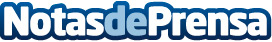 Schaeffler: soluciones de rodamiento y servicios para optimizar la cadena de procesos en la industria alimentariaSoportes de plástico con rodamiento insertable y sistemas de guiado lineal específicamente optimizados para la industria alimentaria. Actuadores lineales eléctricos configurables, incluyendo una versión de acero inoxidable para su uso en la industria alimentaria. Reducción de las paradas no programadas: OPTIME Ecosystem para el condition monitoring de líneas de producción completas y la monitorización de los puntos de lubricación
Datos de contacto:Núria GalimanySchaeffler+34934803677Nota de prensa publicada en: https://www.notasdeprensa.es/schaeffler-soluciones-de-rodamiento-y Categorias: Internacional Inteligencia Artificial y Robótica Industria Alimentaria Consumo Sostenibilidad Innovación Tecnológica http://www.notasdeprensa.es